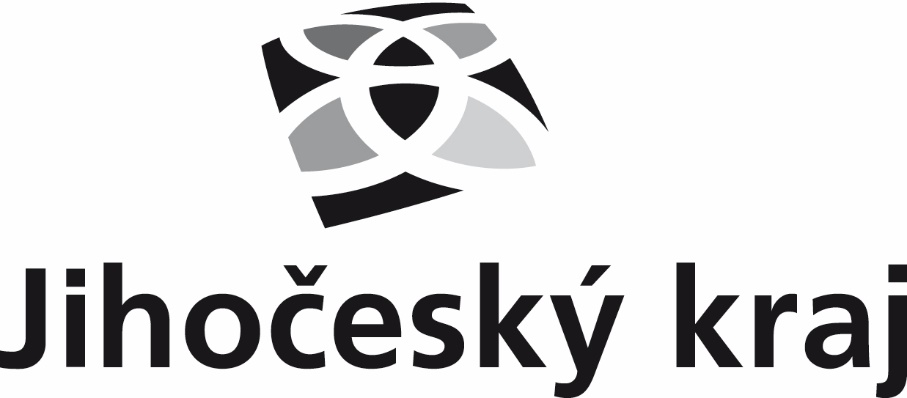 Projekt„Oprava a rekonstrukce hasičské zbrojnice č.p. 55, Polště, včetně vodovodní a kanalizační přípojky“(2. etapa)je podpořen dotací z Programu obnovy venkova Jihočeského kraje v roce 2021 ve výši 137.000,- Kč